Цивільний захист – це навички, які варто освоїти цивільному населенню для власного захисту у надзвичайних ситуаціях. В умовах воєнного стану особливо важливо знати порядок дій в екстремальних умовах, опанувати самооборону, домедичну допомогу та мінну безпеку. З метою підвищення рівня знань, умінь і практичних навичок щодо дій у надзвичайних     ситуаціях   техногенного    та   природного   походження    у   Ліцеї с. Городище з 17.09 по 17.10.2023 року проходив Місячник Цивільного захисту, основними завданнями якого були:- проведення різних форм просвітницько-профілактичної роботи серед учасників освітнього процесу;- вдосконалення учнями та персоналом теоретичних знань і практичних навичок щодо дій в умовах екстремальних ситуацій;-  формування і розвиток в учнів, працівників високих морально-психологічних якостей, розуміння цінності власного життя та здоров’я. До Місячника цивільного захисту класоводи 1-4 класів провели  години спілкування на теми: «Сигнали небезпеки», «Правила поведінки під час надзвичайних ситуацій», «Будь обачним на дорозі», виготовили пам’ятки  «Як діяти учням у випадку пожежі», переглянули відеоролики, провели практичні заняття та організували конкурс малюнків «Безпека людини – добробут країни». Переможцями конкурсу малюнків стали: Франчук Софія – учениця 2 класу, Буткалюк Віталій – учень 2 класу, Поліщук Артем – учень 4 класу, Буткалюк Артем – учень 2 класу, Кожухар Кіра – учениця 2 класу.На уроках основ здоров’я та предмету «Здоров’я, безпека та добробут» для учнів 5 та 6 класів було організовано перегляд відеороликів та презентацій: «Ризики та небезпеки», «Мінна безпека», «Вибухонебезпечні предмети»; проведено бесіди: «Вплив природних чинників на здоров’я людини», «Отруйні гриби і рослини», «Техногенне та соціальне середовище», «Безпека пішохода».Учні 7 - 9 класів на уроках основ здоров’я вдосконалювали навички безпечної поведінки, вчилися швидко оцінювати рівень ризику в повсякденному житті, дізналися про функції ДСНС України, які права та обов’язки мають громадяни України під час НС, разом з учителем опрацювали такі теми: «Порятунок і захист людей в надзвичайних ситуаціях», «Безпека на дорозі», «Безпека в побуті», «Алгоритм дій  під час повітряної тривоги», «Увага! Небезпечна знахідка». Вчитель курсу «Захист України» Франчук А. В. провів для учнів 9-11 класів лекцію «Надзвичайні ситуації воєнного характеру. Захист від дії зброї масового ураження та звичайної зброї». Класні керівники 1-11 класів провели годину спілкування «Ліцей безпеки», виховну годину «Вогонь – ворог чи вогонь- друг?».На уроках трудового навчання вчителька Пухлик Л. Ю. організувала виготовлення найпростіших засобиів захисту органів дихання.Вчителька курсу «Захист України»  Дмитренко В. Д. та    медична      сестра Тимчік І. С. провели практичне заняття на тему: «Надання само- та взаємодопомоги у разі поранень, кровотеч, переломів, опіків, удушення чадним газом». Цікавою та пізнавальною була екскурсія учнів 7 та 8 класів до ДПРЧ-7 смт. Літин ГУ ДСНС України у Вінницькій області. Працівники підрозділу розповіли учням про особливості своєї роботи, продемонстрували рятувальну техніку та обладнання, а також надали практичні поради, як правильно діяти у випадку виникнення надзвичайних ситуацій.У ході проведення Місячника також було організовано показ відеофільмів з питань цивільного захисту, розповсюдження пам’яток щодо правил безпеки під час знаходження підозрілих предметів, пакунків, боєприпасів, оновлено куточки цивільного захисту, плани евакуації, випущено стінні газети та плакати. З усіма учасниками освітнього процесу проведено навчальну евакуацію, а також різноманітні інструктажі з безпеки життєдіяльності, пожежної безпеки, електробезпеки та правил поводження в НС. На лінійці підведено підсумки Місячника, нагороджено переможців вікторин та конкурсів.Проведення Місячника цивільного захисту сприяло засвоєнню всіма учасниками освітнього процесу теоретичних знань і практичних навичок щодо дій в умовах надзвичайних ситуацій, практичного надання першої медичної допомоги потерпілим в разі потреби, готовності учнів діяти за сигналами оповіщення ЦЗ, користуватися засобами колективного та індивідуального захисту.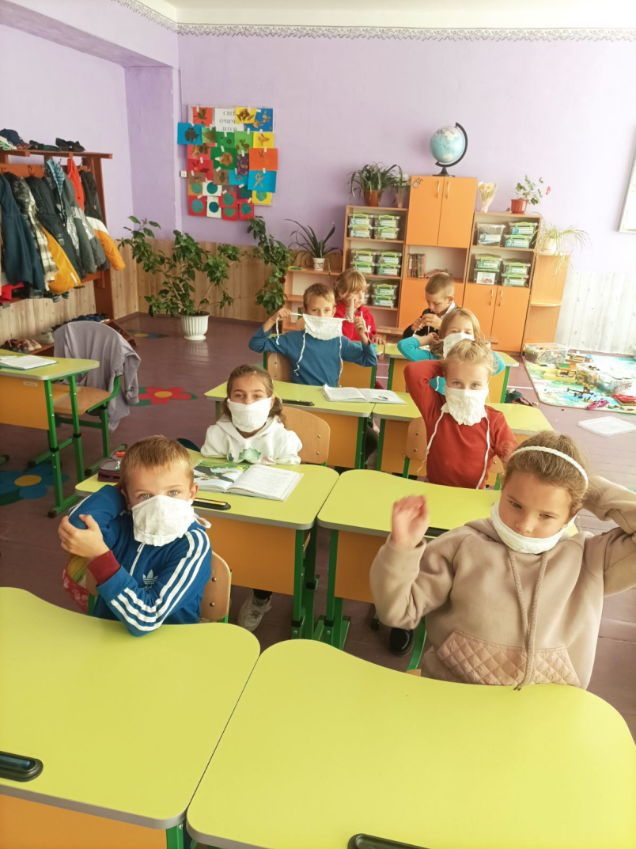 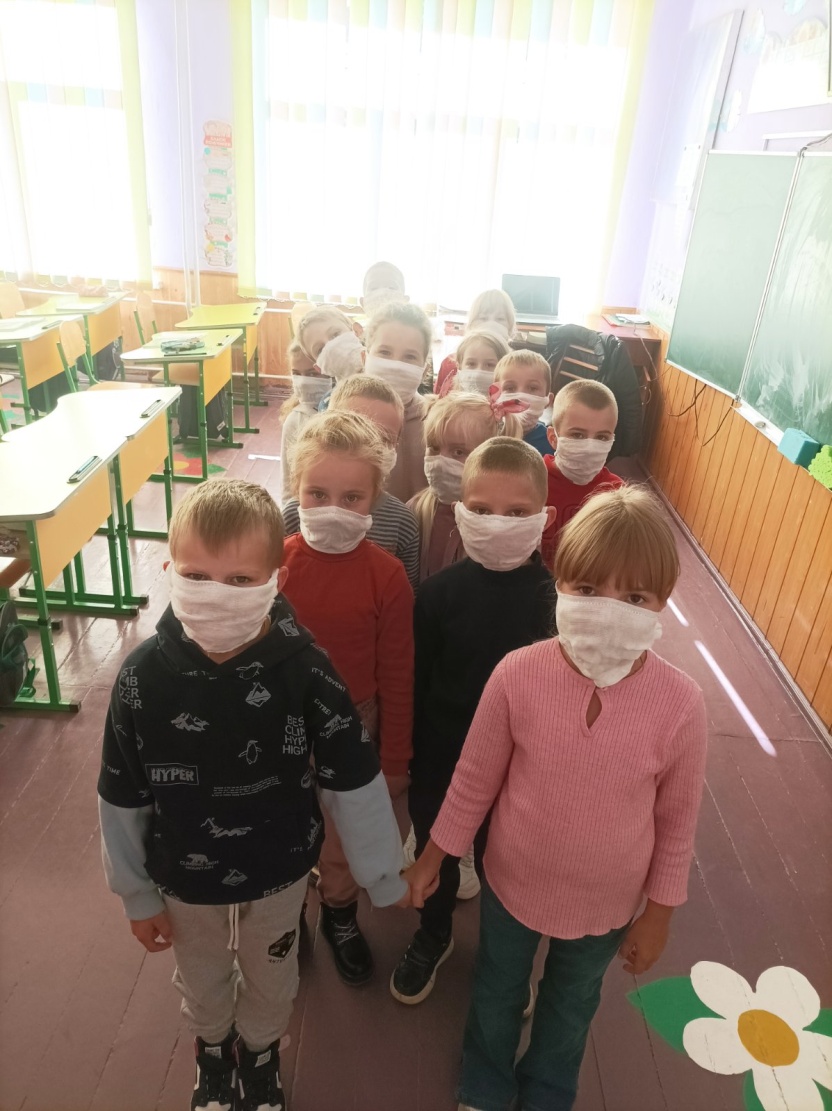 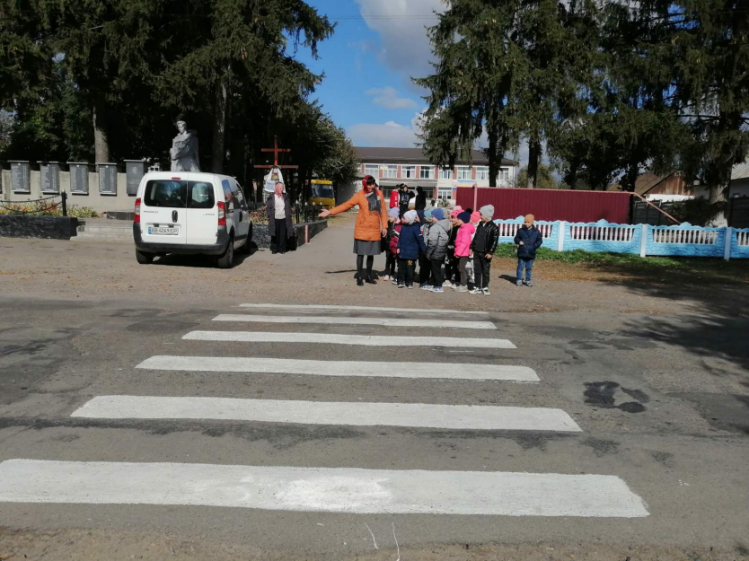 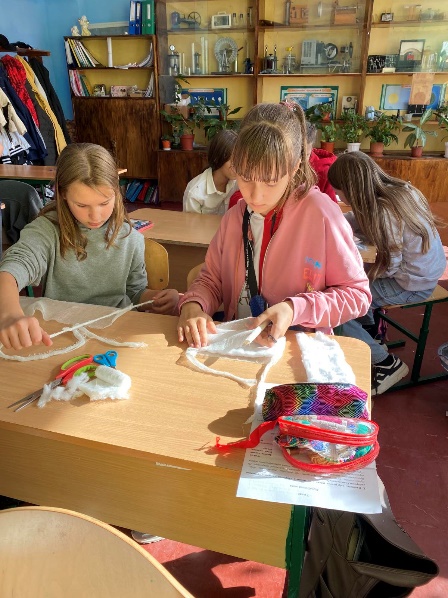 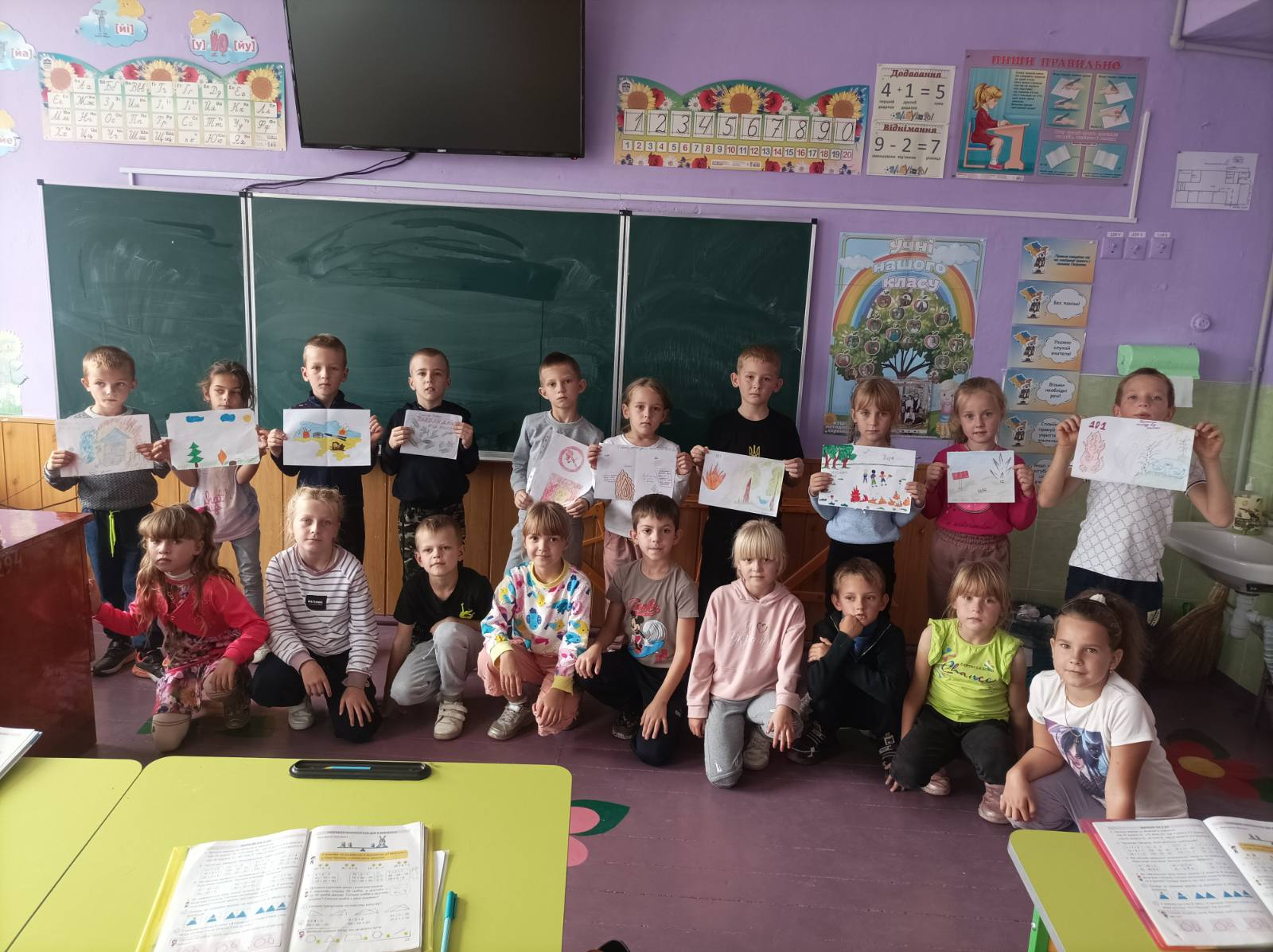 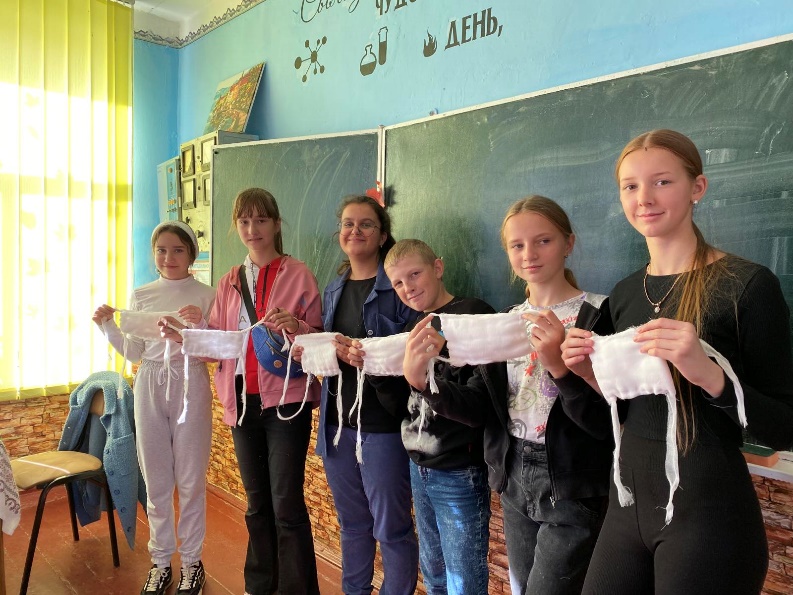 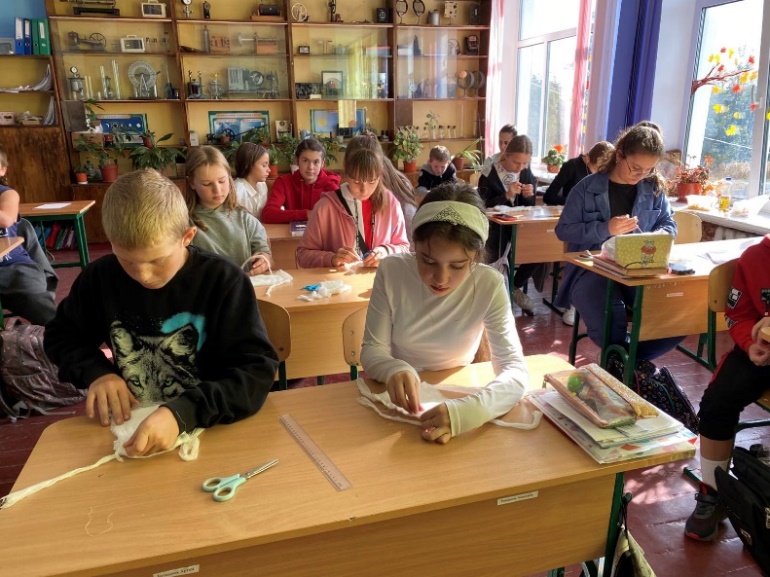 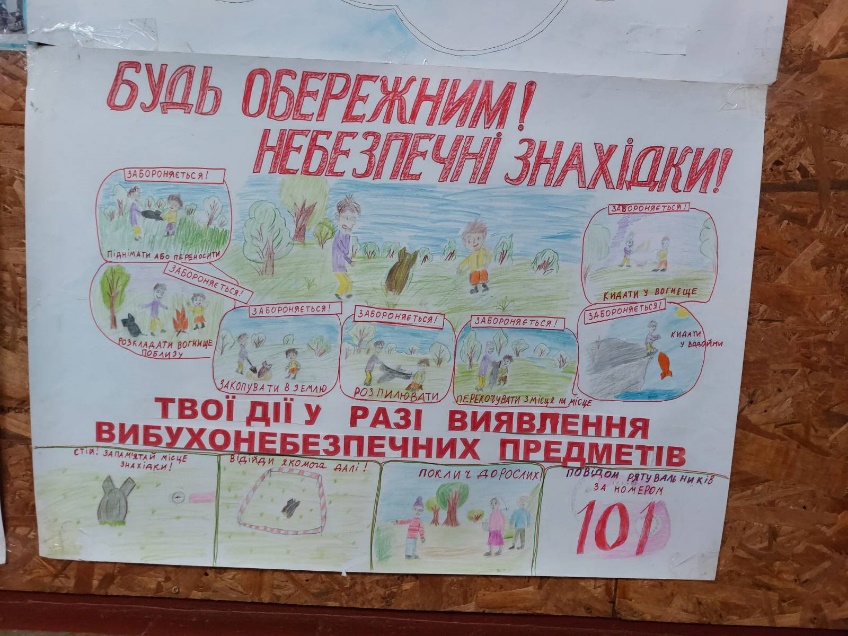 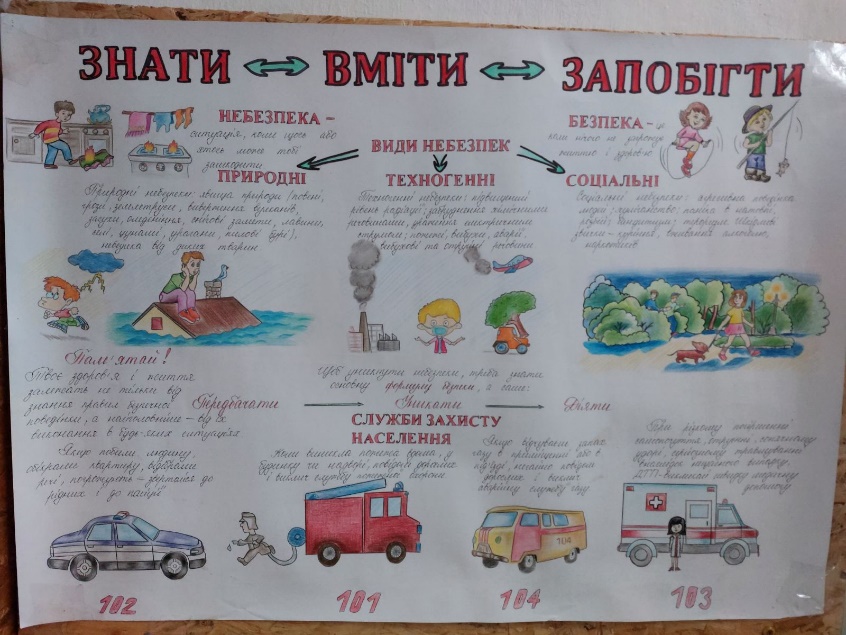 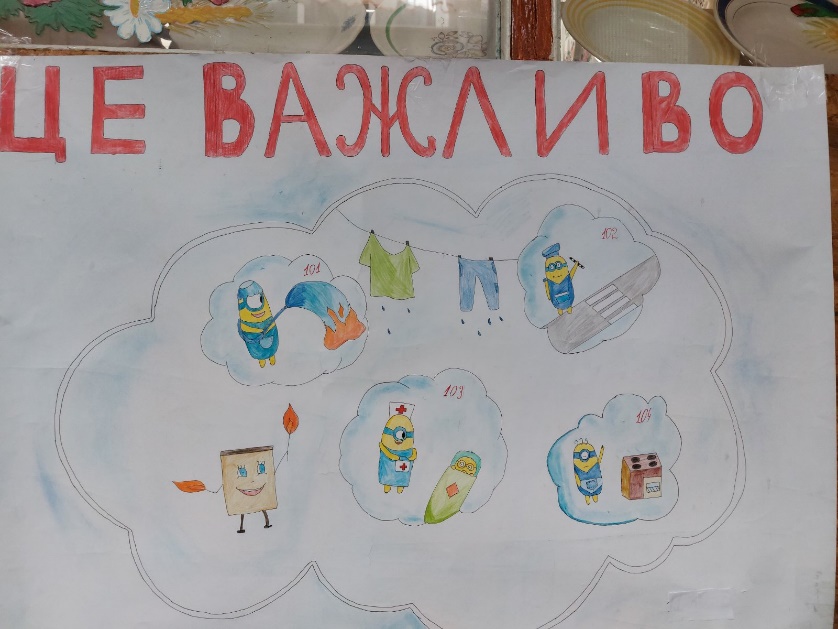 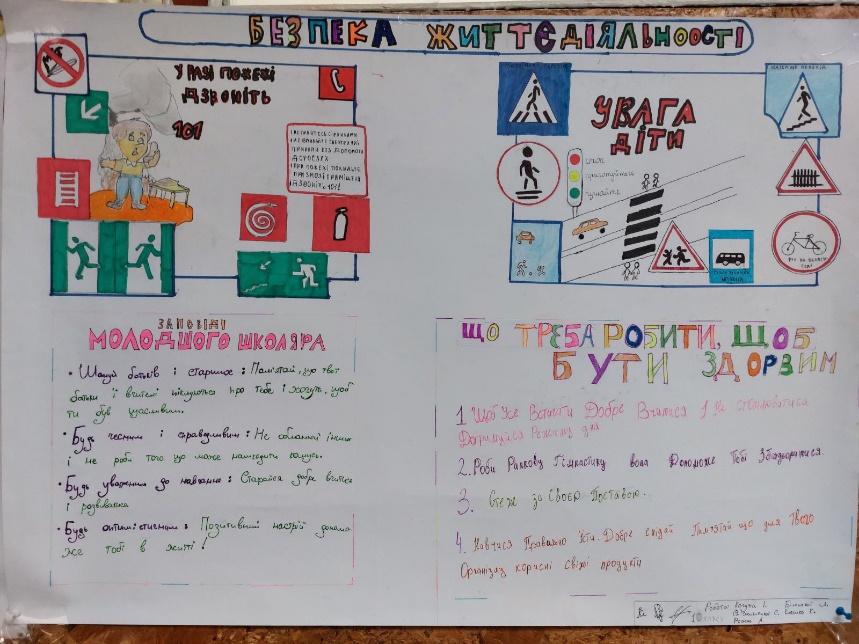 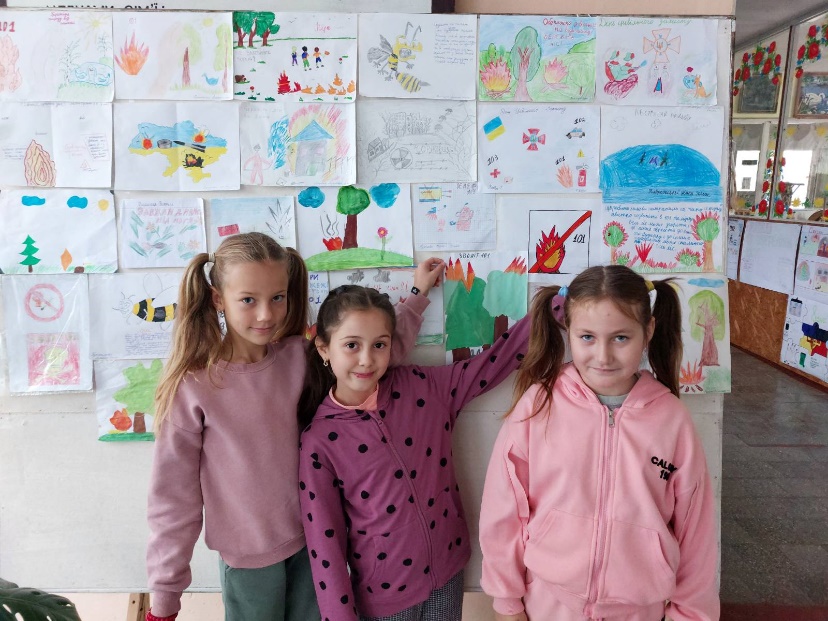 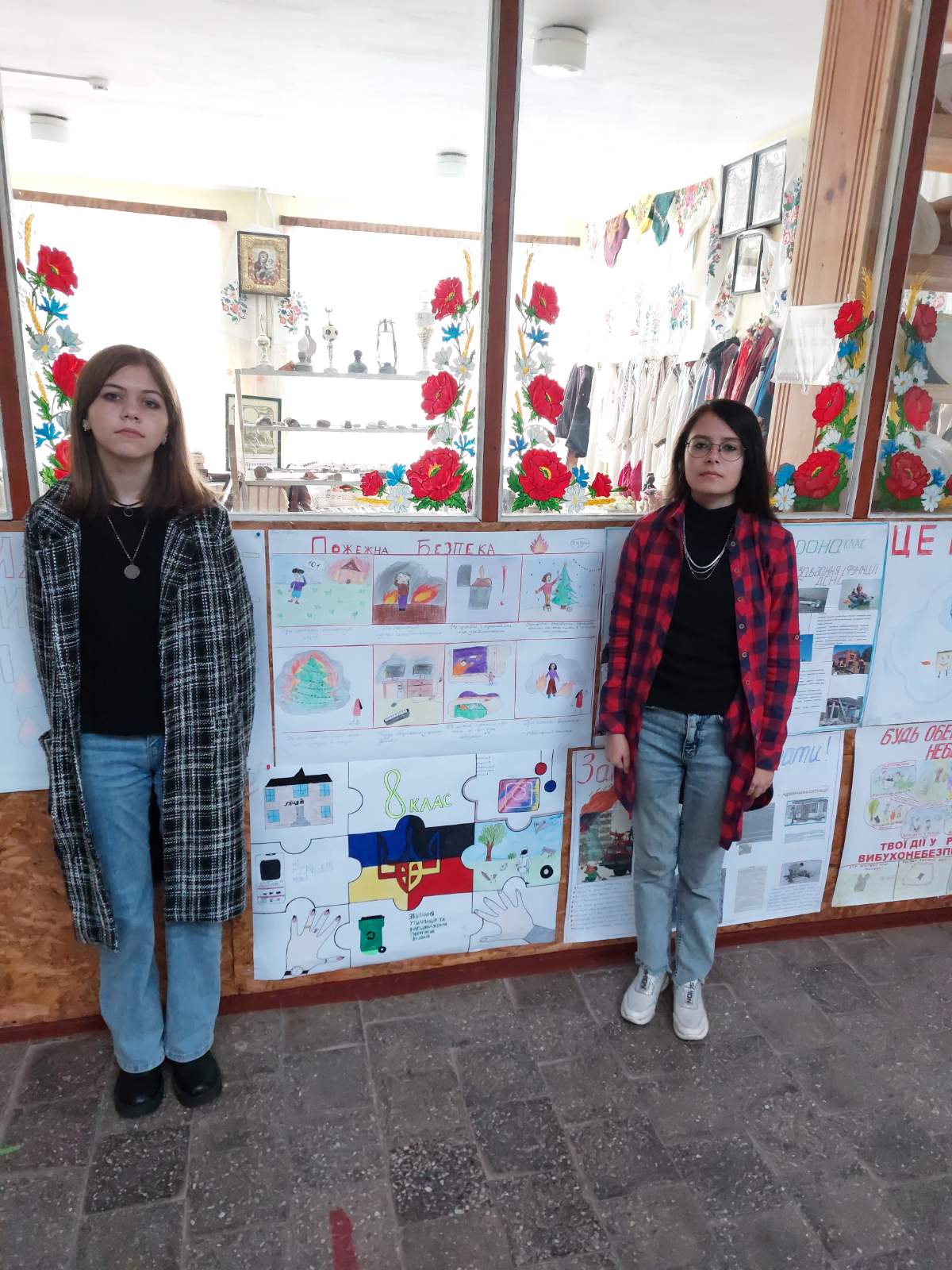 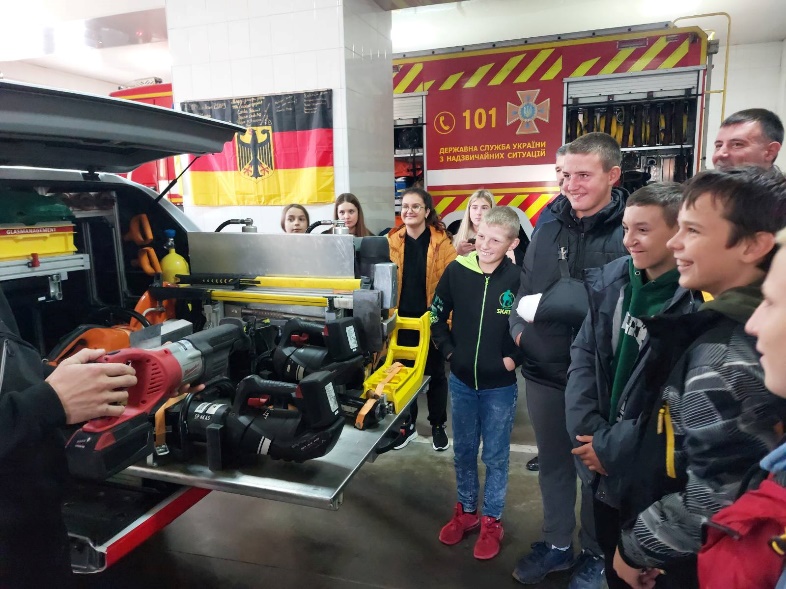 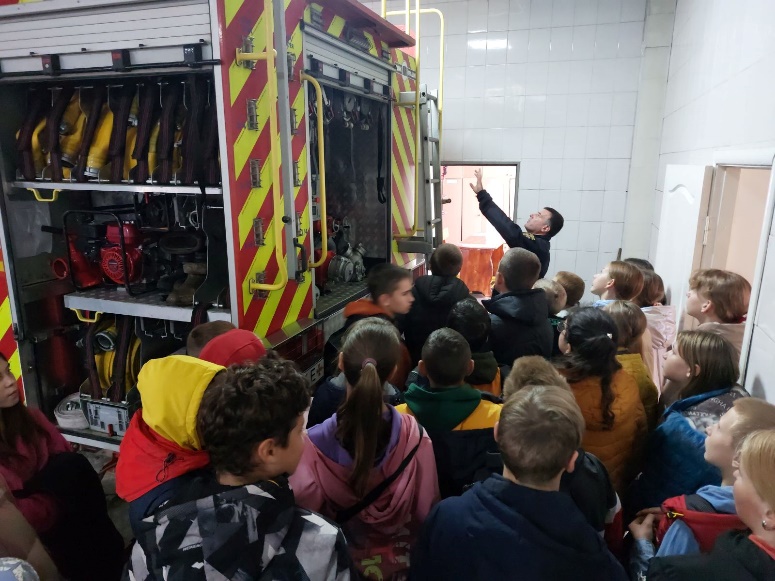 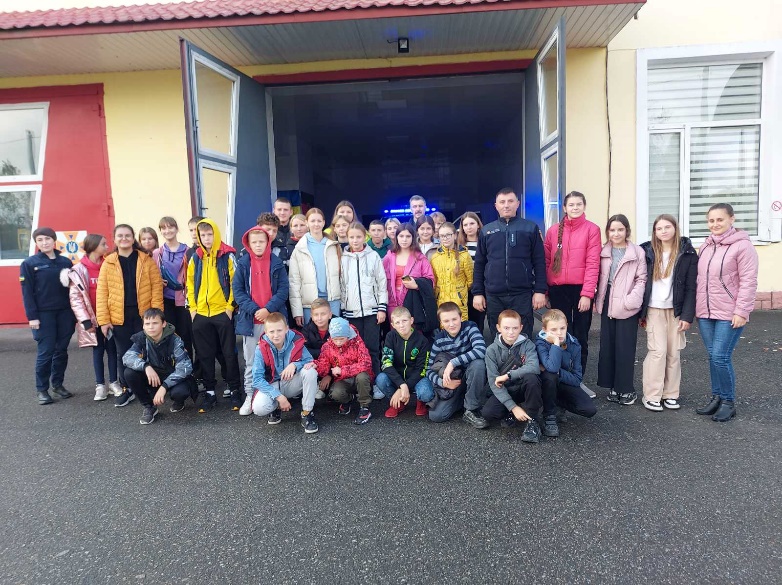 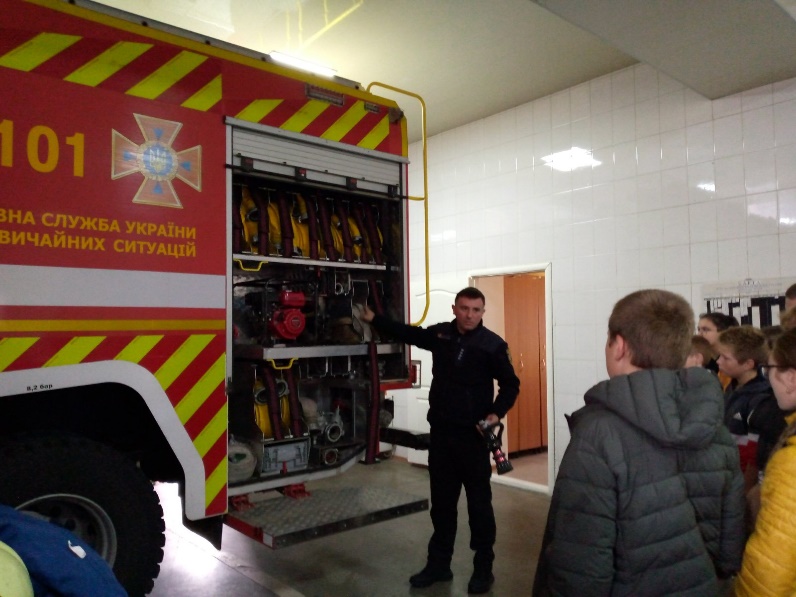 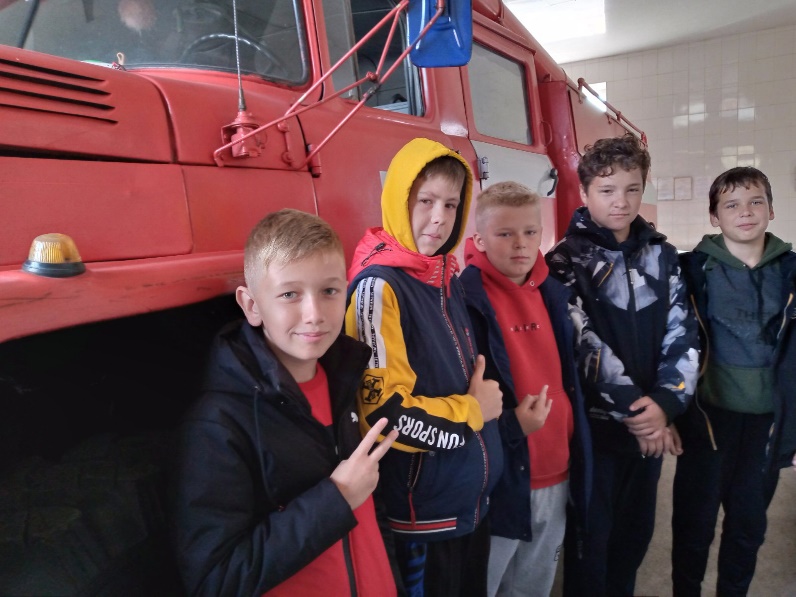 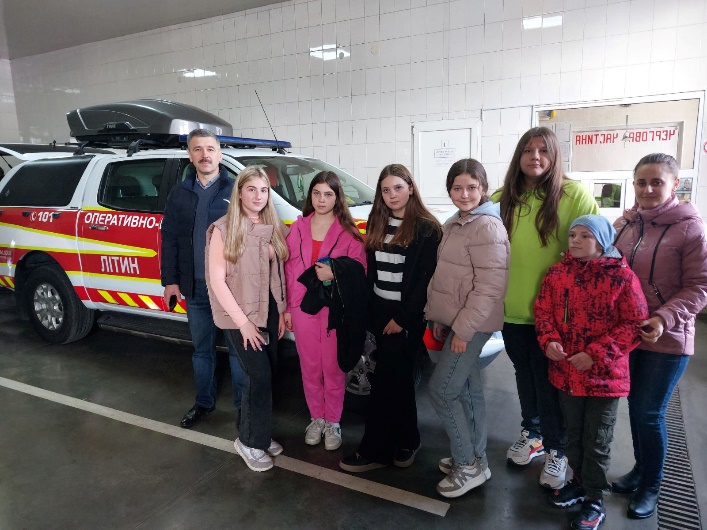 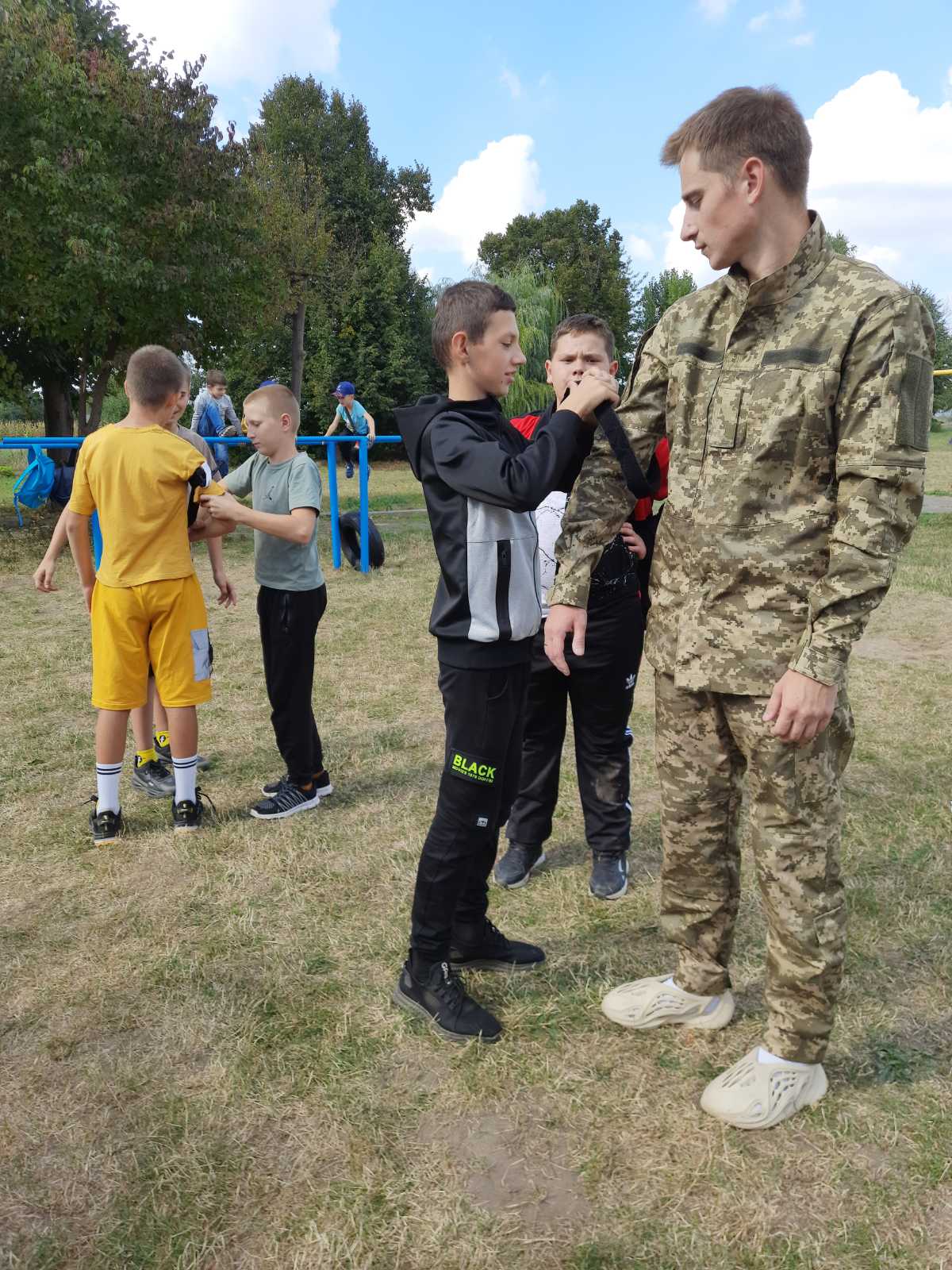 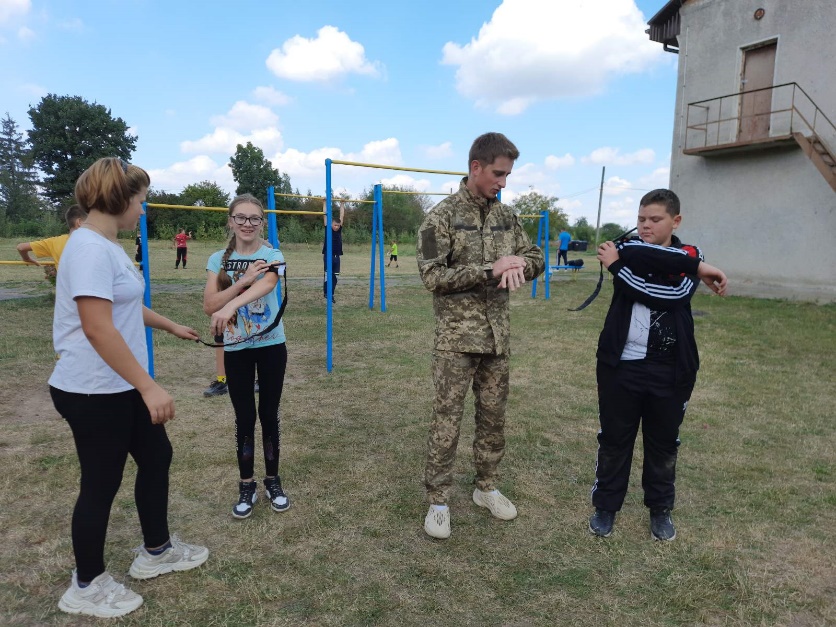 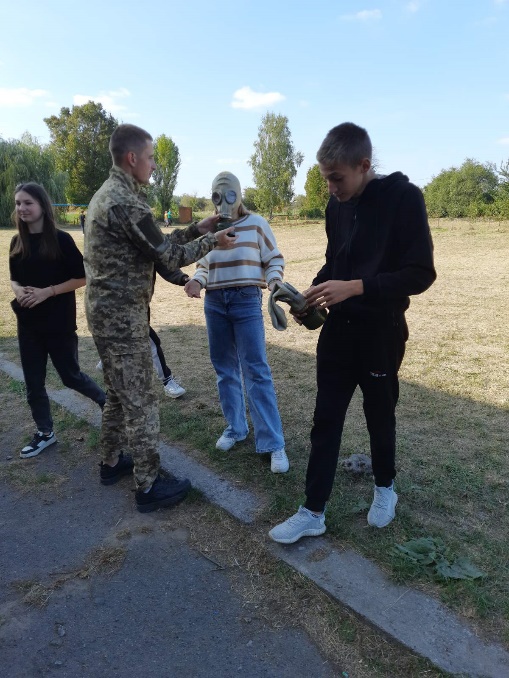 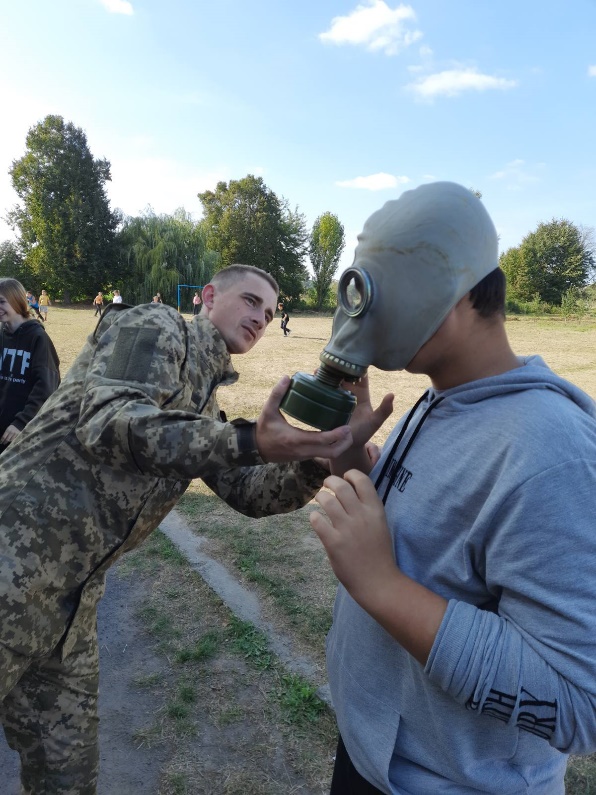 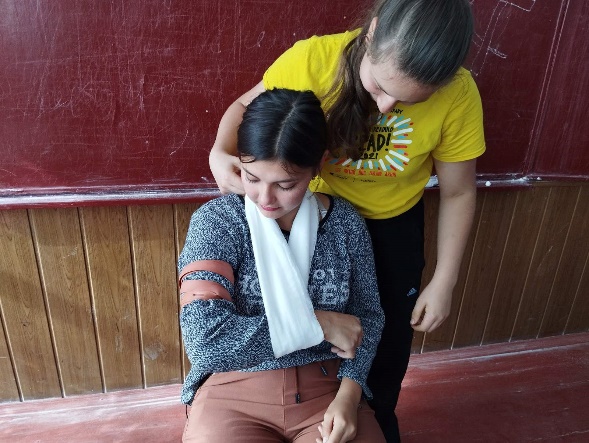 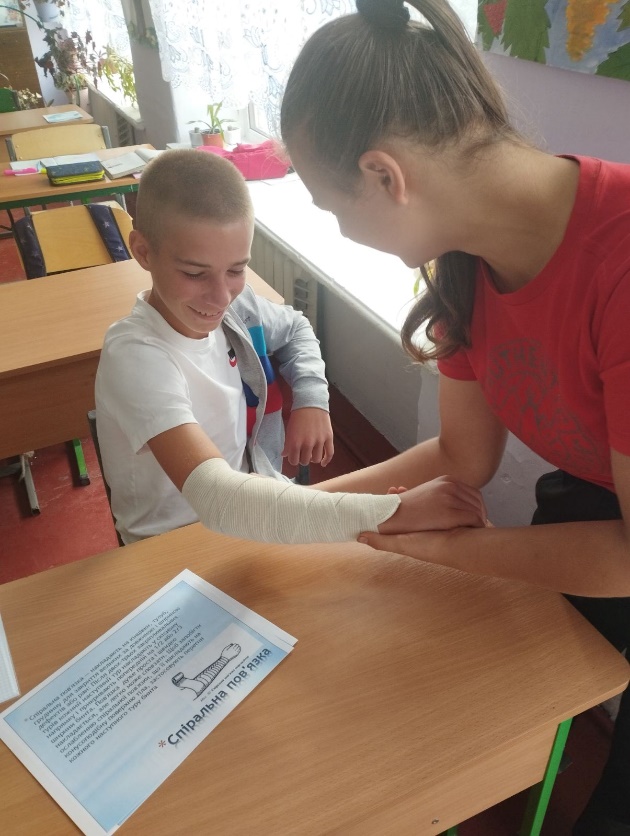 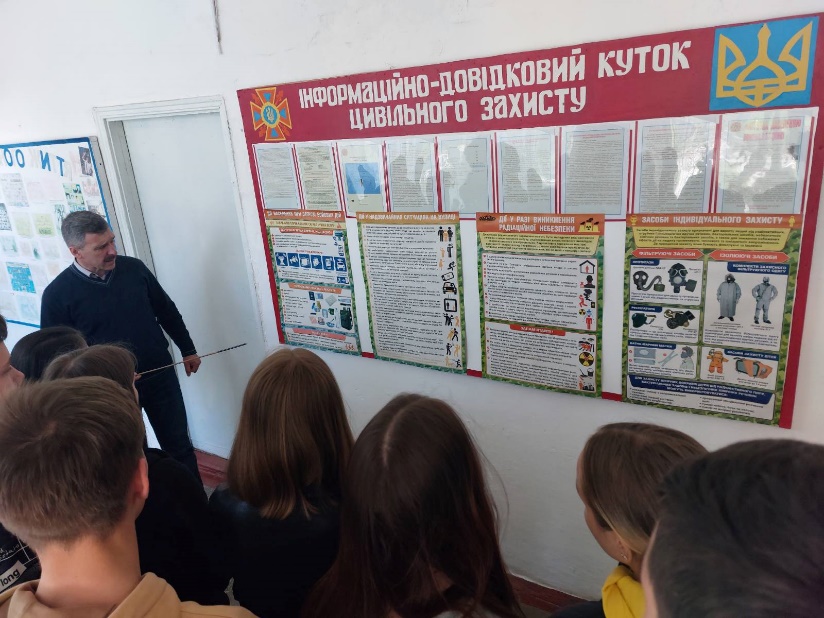 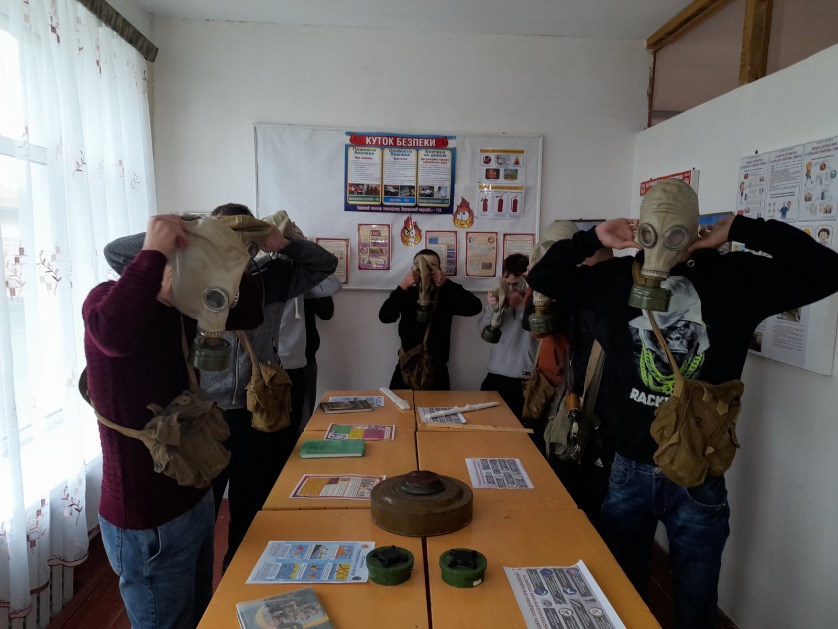 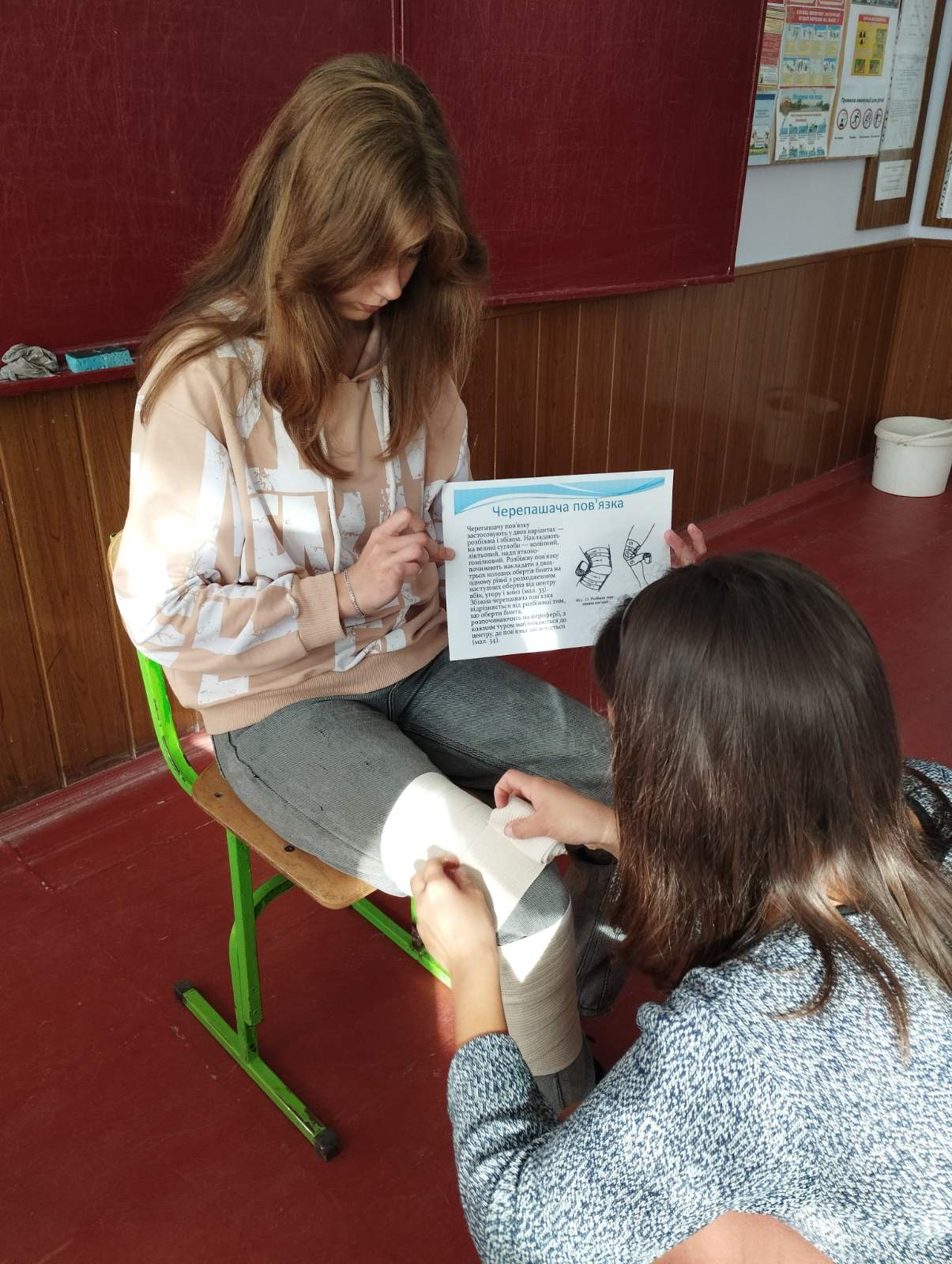 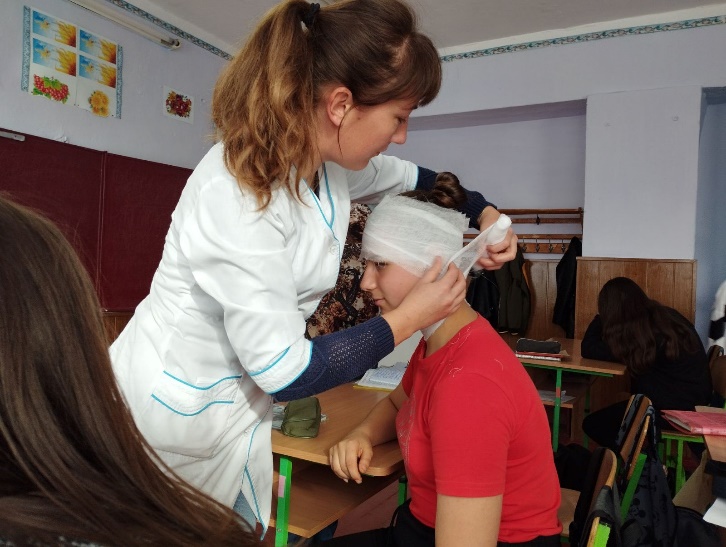 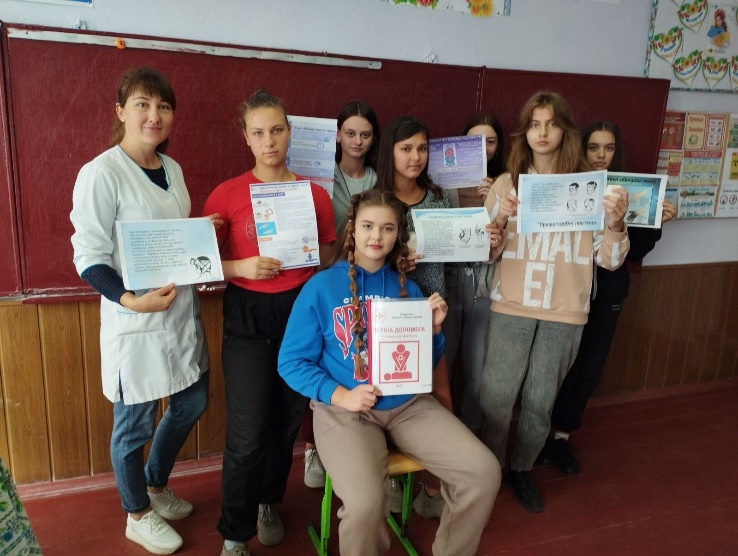 